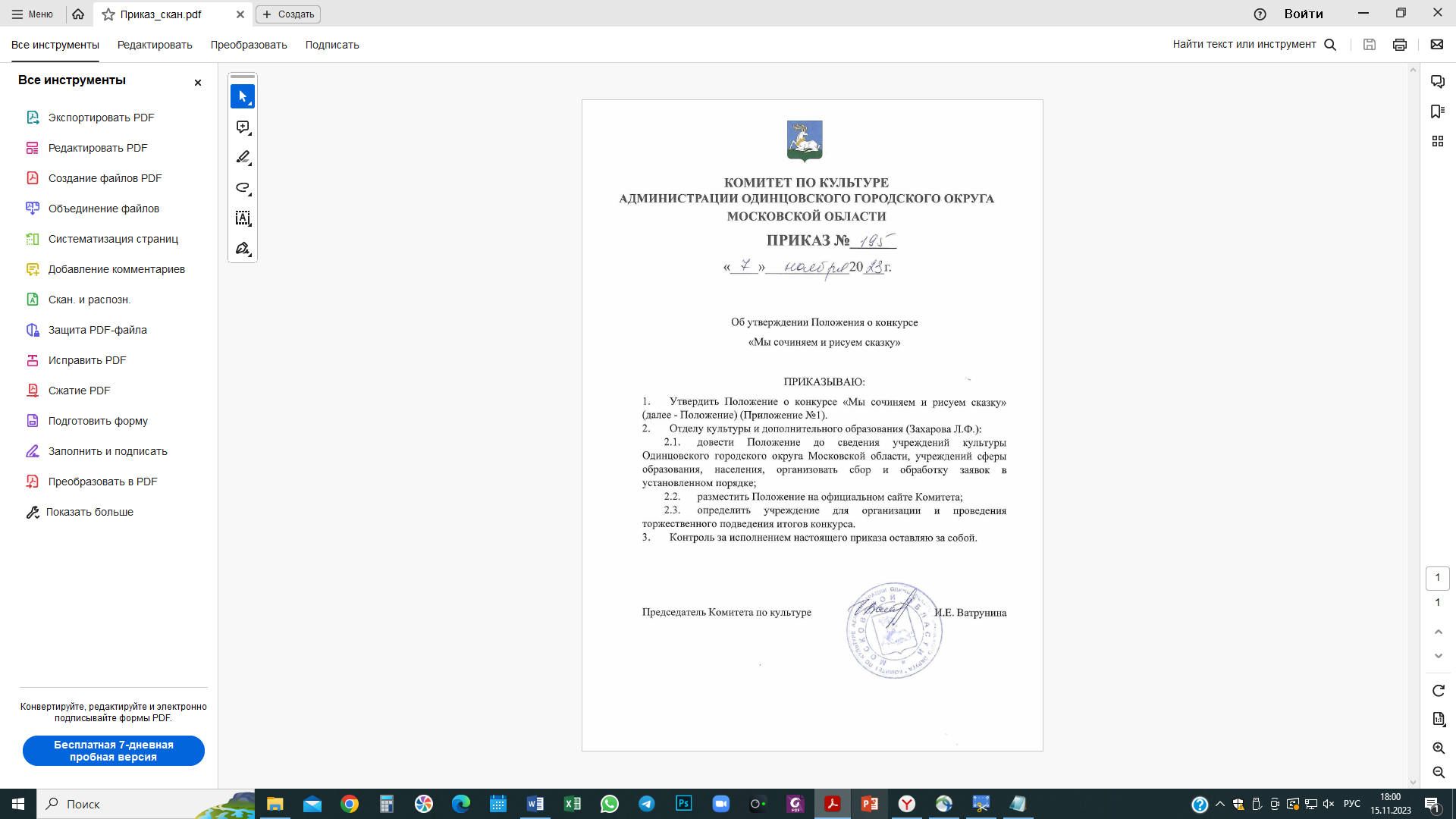 УТВЕРЖДЕНОПриказом Комитета по культуре Администрации Одинцовского городского округа Московской области Приказом № 195 от 7.11.2023ПОЛОЖЕНИЕО VII Окружном конкурсе«Мы сочиняем и рисуем сказку»Московская областьг. Одинцово2023 годОбщие положенияНастоящее Положение определяет порядок организации и проведения VII Окружного конкурса «Мы сочиняем и рисуем сказку» (далее – Конкурс), конкурса творческих работ с позитивным содержанием, отражающих идеалы добра, созданных детьми и взрослыми.Цели и задачи Конкурса:– формирование у подрастающего поколения духовно-нравственных и общечеловеческих ценностей, патриотизма, ответственной гражданской позиции, верности традициям отечественной культуры;– выявление и продвижение самобытных авторов, пишущих на русском языке, и талантливых художников;– формирование интереса к народному творчеству;– формирование потребности в чтении книг;– сохранение традиций семейного чтения;– развитие интереса к изобразительному искусству;– создание условий для общения между авторами, иллюстраторами, литературными критиками, издателями и читательской аудиторией.Учредитель и организатор Конкурса – Комитет по культуре Администрации Одинцовского городского округа Московской области (Далее – Комитет).Сроки проведения Конкурса:Конкурс проводится в четыре этапа.1 этап:– 20 ноября – 17 декабря 2023 года — приём сказок и заявок участников номинации «Сказка»;– 18–22 декабря 2023 года — подведение итогов I этапа;–23-24 декабря 2023 года — размещение лучших сказок на сайте https://odinskaz.odincult.ru2 этап: – 25 декабря 2023 года – 25 января 2024 года — приём работ участников номинации «Иллюстрация» к лучшим сказкам авторов Конкурса в номинации «Сказка» (сказки победителей Конкурса публикуются на сайте https://odinskaz.odincult.ru 23-24 декабря 2023 г.);– 29 – 31января 2024 года — подведение итогов II этапа.3 этап:1 – 28 февраля 2024 года — формирование сборника сказок.   4 этап:– март–апрель 2024 года — награждение победителей Конкурса.Для участия в Конкурсе необходимо:- участникам номинации «Сказка» заполнить в электронном виде форму заявки и прикрепить файл в формате WORD с текстом сказки на главной странице сайта https://odinskaz.odincult.ru или прислать заполненную по образцу Приложения 1 отсканированную заявку и текст сказки в формате WORD на электронную почту odinskaz@yandex.ru- участникам номинации «Иллюстрация» рисунок к сказке-победительнице автора из номинации «Сказка» необходимо предоставить вместе с заявкой, заполненной по образцу Приложения 2, в любую библиотеку Одинцовского городского округа, или заполнить в электронном виде форму заявки на главной странице сайта https://odinskaz.odincult.ru и принести иллюстрацию в удобную для участника Конкурса библиотеку округа.Подавая заявку, исполнитель автоматически даёт своё согласие на обработку своих персональных данных, связанных с участием в Конкурсе: фамилии, имени, отчества, адресов электронной почты, сведений об иных персональных данных, указанных участником в соответствии с Федеральным законом от 27.07.2006 № 152-ФЗ «О персональных данных».Заявка является свидетельством согласия участника Конкурса со всеми условиями Положения, в том числе на использования фото- и видеоизображений отдельных участников при проведении Конкурса (осуществление видеосъёмки, размещение информационных материалов в СМИ и сети Интернет и т.д.). Критерии оценки сказок:– соответствие жанру;– меткое название;– выдержанность стиля;– самобытность автора, оригинальность сюжета;– логика, последовательность повествования;– идейность содержания конкурсных работ;– владение художественными средствами языка;– соблюдение норм русского языка;– литературно-художественные достоинства.Все представленные работы проходят предварительный отбор. Прошедшие на Конкурс работы оцениваются по 10-бальной системе.Конкурс сказок проводится в следующих возрастных группах:Дети 7-9 летДети 10-12 лет;Дети 13-14 лет;Дети 15-17 лет;Дети совместно с родителями;Взрослые.  Критерии оценки иллюстраций:– соответствие рисунка сюжету сказки;– раскрытие образа героя (героев) через эмоциональную выразительность;– целостность композиционного решения иллюстрации; – оригинальность и качество исполнения;– степень сложности техники исполнения.Все представленные работы проходят предварительный отбор. Прошедшие на Конкурс работы оцениваются по 10-бальной системе.Конкурс иллюстраций проводится в следующих возрастных группах:Дети 4-5 лет;Дети 6-7 лет;Дети 8-9 лет;Дети 10-11 лет;Дети 12-13 лет;Дети 14-15 лет;Дети 16-17 лет;Дети совместно с родителями;Взрослые. Участники Конкурса:– участниками Конкурса могут быть все желающие независимо от возраста, проживающие в Одинцовском городском округе.Условия участия в номинации «Сказка»:– на Конкурс принимаются работы, написанные в стихах или прозе;– объём произведения от 1 до 4 страниц напечатанного текста;– произведения должны быть оригинальными и ранее не опубликованными (распространение произведения в сети Интернет приравнивается к опубликованию);– на Конкурс принимается только одно произведение одного автора;– произведения принимаются в формате WORD по электронной форме заявки на главной странице сайта https://odinskaz.odincult.ru или в электронном варианте в текстовом редакторе WORD вместе с заполненной и отсканированной заявкой из Приложения 1 на e-mail: odinskaz@yandex.ru (в случае такого заполнения, автор подписывает заявку либо самостоятельно, либо с помощью доверенных лиц (преподавателя, родителей, законных представителей).После поведения итогов Конкурса организаторы могут запросить фотографию участника в электронном виде.Авторские права:– отправляя своё произведение на Конкурс, участник тем самым подтверждает, что он является законным обладателем данного материала и даёт своё согласие на публикацию работы организаторами Конкурса в некоммерческих целях.Требования к рукописям:– тематика любая (обязательное условие – название сказки);– самобытное содержание сказки, явное присутствие творческого переосмысления в случае, если в основу сказки положены популярные сюжеты;– тема, сюжет, лексика произведения не должны противоречить общепринятым нормам этики и морали;– произведения, культивирующие насилие, употребление наркотиков, алкоголя, криминальный и аморальный образ жизни, агрессивное поведение, использование ненормированной лексики к участию в Конкурсе не допускаются;– представленная работа должна соответствовать целям и задачам Конкурса;– имя автора указывается только в заявке в связи с шифрованием работы при передаче их членам жюри;– работы, не соответствующие вышеперечисленным требованиям, жюри не рассматривает;– присланные материалы не возвращаются, рецензии авторам не высылаются;– грамотное изложение материала (помните, что сказку вы сочиняете, в первую очередь, для детей, поэтому повествование должно быть предельно корректным и написано доступным языком); – формат – документ WORD; объём – не более 4 страниц формата А4 (12-14 шрифт, полуторный интервал). Условия участия в номинации «Иллюстрация»:– в Конкурсе могут принять участие учащиеся художественных отделений учреждений дополнительного образования, художественных студий и кружков изобразительного искусства и профессиональные художники Одинцовского городского округа; – на Конкурс принимаются рисунки, выполненные в любой изобразительной технике (акварель, масло, графика, пастель и т. д.) на плотной бумаге формата А4, соответствующие сюжету сказки;– к рассмотрению принимаются только оригиналы рисунков, копии и фотографии рисунков на Конкурс не принимаются;– на обратной стороне рисунка обязательно карандашом указывается фамилия, имя конкурсанта, возраст, название сказки, учебное заведение (для обучающихся), ФИО руководителя; – на Конкурс принимаются не более трёх иллюстраций от одного автора;– участники Конкурса обязательно заполняют заявку;– все представленные художественные работы проходят предварительный отбор.Иллюстрации на Конкурс принимают в любой муниципальной библиотеке Одинцовского городского округа.После поведения итогов Конкурса организаторы могут запросить фотографию участника в электронном виде.Подведение итогов и награждение победителей:– все участники Конкурса награждаются дипломами участника;– победителям Конкурса вручаются дипломы 1, 2, 3 степеней.Жюри Конкурса определяет победителей по I, II этапу отдельно в каждой номинации и имеет право присудить поощрительные призы участникам Конкурса.Лучшие сказки и иллюстрации размещаются в сборнике сказок.
Оргкомитет Конкурса:– обеспечивает информационную поддержку Конкурса;– регистрирует рукописи и рисунки с присвоением регистрационных номеров;  – утверждает профессиональное жюри;– контролирует выполнение Положения о Конкурсе.Контактный телефон: 8(495) 181-90-00 (доб.4516)Приложение 1к Положению о VI Окружном конкурсе «Мы сочиняем и рисуем сказку», утверждённомуприказом Комитета по культуре Администрации Одинцовского городского округа Московской области от 7.11.2023 №195ЗАЯВКА НА УЧАСТИЕ В КОНКУРСЕ «МЫ СОЧИНЯЕМ И РИСУЕМ СКАЗКУ»Номинация «Сказка»Количество участников:   _________Ф.И.О. участника, возраст на момент подачи заявки: ____________________________________________________________________________________________________________________________________________________________________________________Адрес и контактная информация (e-mail, телефон):___________________________________________________________________________________________________________________________________________________________________________________Адрес проживания:_________________________________________________________________________________________Учреждение, педагог (если от организации)_______________________________________________________________________________________________________________________________________________Номинация (поставьте V):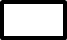 Возраст 7-9 лет      Возраст 10-12 лет       Возраст 13-14 лет   Возраст15-17 лет     Дети и родители        ВзрослыеНазвание сказки:____________________________________________________________________________________________________________________________________________________________________________________Количество экземпляров (страниц):Печатный текст (есть/нет) _______________________________________________________Электронная версия (куда направлена) ________________________________________________Дата заполнения заявки: _____________________________Подпись участника (представителя)_____________________________Работу и заявку принял. Подтверждаю правильность оформления работы ________________________ (_______________________)                                                                                                                                             «________» ____________________________2023 г.Приложение 2к Положению о VI Окружном конкурсе  «Мы сочиняем и рисуем сказку», утверждённомуприказом Комитета по культуре Администрации Одинцовского городского округа Московской области от 7.11.2023 №195ЗАЯВКА НА УЧАСТИЕ В КОНКУРСЕ «МЫ СОЧИНЯЕМ И РИСУЕМ СКАЗКУ»Номинация «Иллюстрация»Количество участников:_________Ф.И.О. участника, возраст на момент подачи заявки: ________________________________________________________________________________________________________________________________________________________________________________________Адрес и контактная информация (e-mail, телефон):____________________________________________________________________________________________Адрес проживания: _________________________________________________________________________Учреждение, педагог (если от организации): _________________________________________________________________________________________________________________________________Номинация (поставьте V):Возраст 4-6 лет       Возраст 7-9 лет       Возраст 10-12 лет       Возраст 13-14 лет     Дети15-17 лет         Дети и родители       ВзрослыеРаботы:Дата заполнения заявки:   _____________________________Подпись участника (представителя)_____________________________Работу и заявку принял. Подтверждаю правильность оформления работы ________________________ (________________________)                                                                                                                                             «________» _____________________________2023 г.№ п/пНазвание сказки, к которой сделана иллюстрацияТехника исполнения, формат(А4)